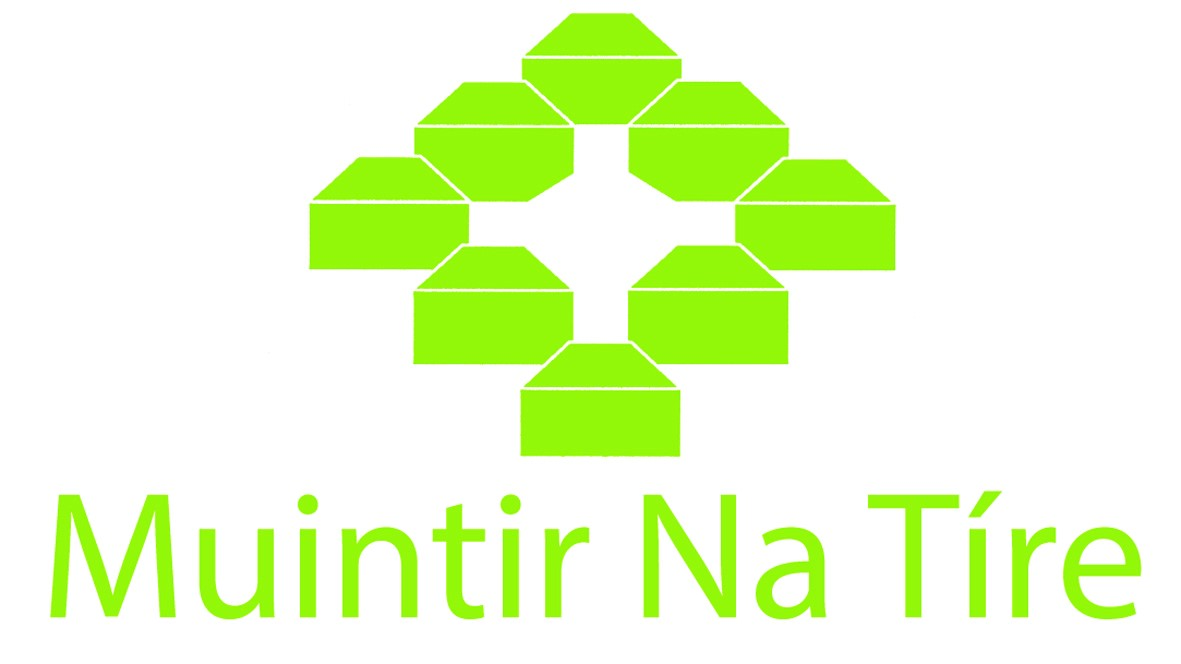 Householder Name	____________________________________________________________________________Address		____________________________________________________________________________Telephone 		__________________________________	

Do you have smoke alarms installed? Yes				NoTick the box that best describes your circumstances:Older  person		Person with Disability			UnemployedOther  	Please specify: __________________________________________________________________________________________________ I consent to my personal data, as supplied on this form, being shared with Muintir na Tíre for the purposes of administering this scheme.Householder Signature    ___________________________________________________________________I confirm that on receipt of the Carbon Monoxide alarms, I accept full responsibility for their care and maintenance thereafter.Householder Signature    ___________________________________________________________________Please return this form to your installer.Group name:			____________________________________________________________________